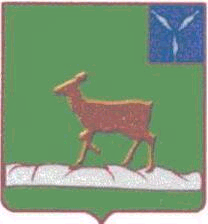 АДМИНИСТРАЦИЯ ИВАНТЕЕВСКОГО МУНИЦИПАЛЬНОГО РАЙОНА  САРАТОВСКОЙ ОБЛАСТИПОСТАНОВЛЕНИЕс. Ивантеевкаот 21.12.2021 г. № 580О внесении изменений в Постановление №137 от 14.03.2018 г.«О порядке предоставленияправа на размещение нестационарныхторговых объектов на территорииИвантеевского муниципального образованияИвантеевского муниципальногорайона Саратовской области»
В соответствии с федеральными законами от 6 октября 2003 г. N 131-ФЗ "Об общих принципах организации местного самоуправления в Российской Федерации", от 28 декабря 2009 г. N 381-ФЗ "Об основах государственного регулирования торговой деятельности в Российской Федерации", приказом министерства экономического развития Саратовской области от 18 октября 2016 года N 2424 "О порядке разработки и утверждения схемы размещения нестационарных торговых объектов", Устава Ивантеевского муниципального образования Ивантеевского муниципального района Саратовской области, в целях упорядочения размещения нестационарных торговых объектов на территории Ивантеевского муниципального образования Ивантеевского муниципального района Саратовской областиПОСТАНОВЛЯЮ:1. Внести изменения в приложение №1 к Постановлению администрации Ивантеевского муниципального района Саратовской области №137 от 14.03.2018 г. «О порядке предоставленияправа на размещение нестационарных торговых объектов на территории Ивантеевского муниципального образования Ивантеевского муниципального района Саратовской области» (приложение №1).2.Настоящее постановление разместить на официальном сайте администрации Ивантеевского муниципального района.3. Контроль за исполнением настоящего постановления возложить на первого  заместителя главы администрации Ивантеевского муниципального района Саратовской области В.А.Болмосова.Глава Ивантеевскогомуниципального района                                В.В.БасовПриложение №1 к постановлению администрации Ивантеевского муниципального районаОт 21.12.2021 г.№580Порядок предоставления права на размещение нестационарныхторговых объектов на территории Ивантеевского муниципального образования Ивантеевского муниципального района Саратовской области1. Общие положения1.1. Порядок предоставления права на размещение нестационарных торговых объектов на территории Ивантеевского муниципального образования Ивантеевского муниципального района (далее - Порядок) регламентирует процедуру предоставления права на размещение нестационарных торговых объектов на территории Ивантеевского муниципального образования Ивантеевского муниципального района Саратовской области (далее -Ивантеевское муниципальное образование).Нестационарный торговый объект - торговый объект, представляющий собой временное сооружение или временную конструкцию, не связанную прочно с земельным участком, вне зависимости от наличия или отсутствия подключения (технологического присоединения) к сетям инженерно-технического обеспечения, в том числе передвижное сооружение, а также открытые оборудованные площадки по оказанию услуг общественного питания летними кафе (далее - летнее кафе).1.2. Требования, предусмотренные Порядком, не распространяются на отношения, связанные с размещением нестационарных торговых объектов при проведении праздничных и иных массовых мероприятий, имеющих краткосрочный характер. Размещение нестационарных торговых объектов в данном случае осуществляется в соответствии с планом организационных мероприятий по подготовке и проведению праздничных мероприятий, утвержденным постановлением администрации Ивантеевского муниципального района Саратовской области (далее - администрация района).1.3. Размещение нестационарных торговых объектов на территории Ивантеевского муниципального образования осуществляется исключительно в местах, определенных схемой размещения нестационарных торговых объектов на территории Ивантеевского муниципального образования (далее - Схема), утвержденной постановлением администрации района на основании договоров на размещение нестационарных торговых объектов, заключенных по результатам торгов.1.4. Уполномоченным органом по проведению торгов на право размещения нестационарных торговых объектов является отдел экономии Администрации Ивантеевского муниципального района (далее - Уполномоченный орган).1.5. Торги на право размещения нестационарных торговых объектов, за исключением летних кафе, проводятся в форме аукциона в соответствии с Положением о проведении торгов в форме аукциона на право размещения нестационарных торговых объектов (приложение N 1 к Порядку).1.6. Торги на право размещения летних кафе проводятся в форме конкурса в соответствии с Положением о порядке проведения конкурса на право размещения открытых оборудованных площадок по оказанию услуг общественного питания летними кафе (приложение N 2 к Порядку).1.7. Начальная цена предмета торгов на право размещения нестационарного торгового объекта определяется в соответствии с методикой определения начальной цены предмета торгов на право размещения нестационарного торгового объекта на территории Ивантеевского муниципального образования Ивантеевского муниципального района Саратовской области(приложение N 3 к Порядку).1.8 Договор на размещение нестационарного торгового объекта заключается на срок не менее срока действия схемы, если иной меньший срок не указан в заявлении о предоставлении права на размещение нестационарного торгового объекта.1.9. В случае прекращения действия договора на размещение нестационарного торгового объекта соответствующее место размещения должно быть освобождено силами и за счет средств лица, с которым заключен договор на размещение нестационарного торгового объекта, в течение пяти календарных дней со дня прекращения действия договора (за исключением нестационарных торговых объектов, размещенных на основании договоров аренды земельных участков, заключенных до утверждения Схемы).1.10. В случае исключения места размещения нестационарного торгового объекта из Схемы в связи с изъятием земельного участка, на котором располагается нестационарный торговый объект, для государственных или муниципальных нужд в период действия договора на размещение нестационарного торгового объекта хозяйствующему субъекту предоставляется по его заявлению без проведения торгов любое свободное место размещения из предусмотренных Схемой.1.11 Договор на размещение нестационарного торгового объекта продлевается без проведения торгов в следующих случаях:1) наличие у хозяйствующего субъекта действующего договора на размещение нестационарного торгового объекта при одновременном соблюдении следующих условий:хозяйствующий субъект, осуществляющий размещение нестационарного торгового объекта на основании договора на размещение нестационарного торгового объекта, надлежащим образом исполнял договорные обязательства по такому договору;адресный ориентир, на котором размещен нестационарный торговый объект, включен в схему;2) предоставление хозяйствующему субъекту свободного (компенсационного) места в соответствии с пунктом 1.10 настоящего Положения.В целях применения настоящего Положения под надлежащим исполнением договорных обязательств понимается отсутствие нарушений любых условий договора на размещение нестационарного торгового объекта в течение всего срока его действия.1.12В случаях, предусмотренных пунктом 1.11 настоящего Положения, хозяйствующий субъект обращается в уполномоченный орган местного самоуправления с заявлением о заключении договора на размещение нестационарного торгового объекта без проведения торгов.2. Требования к размещению и внешнему видунестационарных торговых объектов2.1. Внешний вид нестационарных торговых объектов должен отвечать требованиям, установленным Правилами благоустройства территории Ивантеевского муниципального образования Ивантеевского муниципального района Саратовской области принятыми решением Совета Ивантеевского муниципального образования Ивантеевского муниципального района Саратовской области от 18.09.2017 N 20, и соответствовать эскизному проекту нестационарного торгового объекта, согласованному с отделом архитектуры и капитального строительства администрации Ивантеевского муниципального района Саратовской области.2.2. При эксплуатации нестационарных торговых объектов запрещается устройство фундамента нестационарного торгового объекта, увеличение площади и размеров, изменение места расположения нестационарного торгового объекта, обустройство ограждений и других конструкций вблизи нестационарных торговых объектов.Изменения нестационарного торгового объекта в части внешнего вида, отделочных материалов и (или) инженерно-технического оборудования допускаются на основании изменений в эскизный проект, согласованных с отделом архитектуры и капитального строительства администрации Ивантеевского муниципального района Саратовской области.3. Плата за право на размещение нестационарноготоргового объекта3.1. Плата по договору на размещение нестационарного торгового объекта перечисляется в бюджет Ивантеевского муниципального образования Ивантеевского муниципального района Саратовской области3.2. Внесение платы за право на размещение нестационарного торгового объекта осуществляется путем перечисления денежных средств в безналичной форме в бюджет Ивантеевского муниципального образования Ивантеевского муниципального района Саратовской области в порядке, предусмотренном договором на размещение нестационарного торгового объекта.Приложение N 1к ПорядкуПОЛОЖЕНИЕО ПРОВЕДЕНИИ ТОРГОВ В ФОРМЕ АУКЦИОНА НА ПРАВОРАЗМЕЩЕНИЯ НЕСТАЦИОНАРНЫХ ТОРГОВЫХ ОБЪЕКТОВ1. Общие положения1.1. Предметом аукциона является право на размещение нестационарного торгового объекта на территории Ивантеевского муниципального образования Ивантеевского муниципального района Саратовской области за исключением летних кафе (далее - лот).1.2. Термины и определения:- организатор аукциона - уполномоченный орган по организации и обеспечению проведения торгов, осуществляющий функции по формированию лота (лотов), организации и проведению аукциона, в том числе по формированию и обеспечению деятельности аукционной комиссии, подготовке и размещению на официальном сайте администрации Ивантеевского муниципального района Саратовской области в информационно-телекоммуникационной сети "Интернет" извещения о проведении аукциона, аукционной документации и протоколов заседаний аукционной комиссии, приему заявок на участие в аукционе, подписанию договоров на размещение нестационарных торговых объектов по итогам аукционов;- аукционная комиссия (далее - Комиссия) - коллегиальный орган, осуществляющий рассмотрение заявок на участие в аукционе, признание участниками аукциона или отказ претендентам в допуске к участию в аукционе, определение победителем аукциона участника аукциона. Состав и положение о Комиссии утверждаются распоряжением администрации Ивантеевского муниципального района Саратовской области;- претендент на участие в аукционе, претендент - юридическое лицо независимо от организационно-правовой формы, формы собственности, места нахождения и места происхождения капитала или индивидуальный предприниматель, выразивший волеизъявление на участие в аукционе и заключение договора на размещение нестационарного торгового объекта;- участник аукциона - претендент, допущенный Комиссией для участия в аукционе;- победитель аукциона - участник аукциона, предложивший наиболее высокую цену за право размещения нестационарного торгового объекта;- единственный участник аукциона - единственный претендент, в отношении которого Комиссией принято решение о допуске к участию в аукционе и заключении с ним договора на размещение нестационарного торгового объекта;- протокол заседания Комиссии - протокол, в котором отражаются результаты рассмотрения заявок и информация о победителе аукциона, единственном участнике аукциона (протокол рассмотрения заявок на участие в аукционе, протокол об итогах аукциона);- договор на размещение нестационарного торгового объекта (далее - договор) - договор, заключенный организатором аукциона с победителем аукциона либо единственным участником аукциона в порядке, предусмотренном Гражданским кодексом Российской Федерации, иными федеральными законами и муниципальными нормативными правовыми актами.1.3. Организатор аукциона устанавливает время, место и порядок проведения аукциона, сроки подачи заявок на участие в аукционе, порядок внесения и возврата задатка, величину повышения начальной цены предмета аукциона ("шаг аукциона"). "Шаг аукциона" устанавливается в пределах трех процентов от начальной цены предмета аукциона.1.4. Опубликование информационных сообщений в процессе проведения аукциона осуществляется на официальном сайте администрации Ивантеевского муниципального района - www.ivanteevka.sarmo.ru (далее - сайт).2. Извещение о проведении аукциона2.1. Извещение о проведении аукциона размещается на сайте не менее чем за 30 дней до даты проведения аукциона.2.2. Извещение о проведении аукциона должно содержать следующую информацию:1) наименование, место нахождения, почтовый адрес, адрес электронной почты, номер контактного телефона организатора аукциона;2) предмет аукциона (с указанием полной информации о нестационарном торговом объекте, предусмотренном Схемой, срока, на который заключается договор);3) начальная цена предмета аукциона;4) "шаг аукциона";5) место опубликования документации об аукционе;6) форма заявки на участие в аукционе, порядок, место (адрес), сроки (дата и время начала и окончания) приема заявок на участие в аукционе;7) размер, сроки, порядок внесения и возврата денежных средств в качестве обеспечения заявок на участие в аукционе (задатка), банковские реквизиты счета для перечисления задатка;8) требования к участникам аукциона, в том числе ограничение в отношении участников аукциона, установленные в соответствии с пунктом 2.5 настоящего Положения;9) место, дата, время и порядок рассмотрения заявок на участие в аукционе и определения участников аукциона;10) место, дата, время и порядок проведения аукциона;11) срок заключения договора;12) проект договора.2.3. Документация об аукционе разрабатывается и утверждается организатором аукциона.2.4. Документация об аукционе должна содержать следующую информацию:1) предмет аукциона (с указанием полной информации о нестационарном торговом объекте, предусмотренной Схемой, срока, на который заключается договор);2) начальная цена предмета аукциона;3) "шаг аукциона";4) требования к содержанию и составу заявок на участие в аукционе, порядок, место (адрес), сроки (дата и время начала и окончания) приема заявок на участие в аукционе;5) размер, сроки, порядок внесения и возврата денежных средств в качестве обеспечения заявок на участие в аукционе (задаток), банковские реквизиты счета для перечисления задатка;6) требования к участникам аукциона, в том числе ограничение в отношении участников аукциона, установленные в соответствии с пунктом 2.5 настоящего Положения;7) перечень документов, подтверждающих соответствие требованиям, предъявляемым к участникам аукциона;8) место, дата, время и порядок рассмотрения заявок на участие в аукционе и определения участников аукциона;9) место, дата, время и порядок проведения аукциона;10) порядок заключения договора;11) проект договора.2.5. В случае, если Схемой предусмотрена необходимость использования нестационарного торгового объекта, право на размещение которого является предметом аукциона, исключительно субъектами малого или среднего предпринимательства, организатор аукциона указывает в извещении о проведении аукциона и документации об аукционе соответствующее ограничение на участие в аукционе. Участниками аукциона в указанном случае могут быть исключительно субъекты малого или среднего предпринимательства.3. Порядок подачи заявок3.1. Для участия в аукционе претендент подает организатору аукциона заявку на участие в аукционе (далее - заявка) по форме, установленной извещением о проведении аукциона.В заявке указывается:- наименование, фирменное наименование (при наличии), место нахождения, государственный регистрационный номер записи о государственной регистрации юридического лица в едином государственном реестре юридических лиц и идентификационный номер налогоплательщика (для юридического лица) (за исключением случаев, если претендентом является иностранное лицо); фамилия, имя, отчество (при наличии), паспортные данные, место жительства (для индивидуального предпринимателя), номер контактного телефона;- почтовый адрес и (или) адрес электронной почты для связи с претендентом.К заявке прилагаются:1) выписка из единого государственного реестра юридических лиц (для юридического лица), выписка из единого государственного реестра индивидуальных предпринимателей (для индивидуального предпринимателя), полученная не ранее чем за два месяца до дня подачи заявки;2) заверенные копии учредительных документов (для юридического лица);3) надлежащим образом заверенный перевод на русский язык документов о государственной регистрации юридического лица или физического лица в качестве индивидуального предпринимателя в соответствии с законодательством соответствующего государства (для иностранного лица);4) документ, подтверждающий полномочия представителя, в случае, если с заявкой обращается представитель претендента;5) документы или сведения, подтверждающие соответствие претендента требованиям, предъявляемым к участникам аукциона, установленным организатором аукциона в извещении о проведении аукциона и документации об аукционе;6) документы, подтверждающие внесение обеспечения заявки на участие в аукционе - задатка (платежное поручение, подтверждающее перечисление денежных средств в качестве обеспечения заявки на участие в аукционе);7) эскизный проект нестационарного торгового объекта, соответствующий требованиям пункта 2.1 Порядка предоставления права на размещение нестационарных торговых объектов на территории Ивантеевского муниципального образования Ивантеевского муниципального района Саратовской области8) справка об отсутствии у претендента недоимки по налогам, сборам, а также задолженности по иным обязательным платежам;9) опись приложенных к заявке документов.3.2. Документы представляются в копиях с представлением оригиналов на обозрение либо в виде надлежащим образом заверенных копий.Все документы должны быть прошиты, заверены подписью руководителя юридического лица или подписью индивидуального предпринимателя, иметь сквозную нумерацию страниц. Факсимильные подписи не допускаются. Подчистки и исправления не допускаются, за исключением исправлений, скрепленных печатью (при ее наличии) и заверенных подписью руководителя юридического лица или подписью индивидуального предпринимателя.3.3. Организатор аукциона не вправе требовать представления иных документов, за исключением документов, указанных в пункте 3.1 настоящего Положения. Организатор аукциона запрашивает сведения, подтверждающие факт внесения сведений о претенденте в единый государственный реестр юридических лиц (для юридических лиц) или единый государственный реестр индивидуальных предпринимателей (для индивидуальных предпринимателей), в федеральном органе исполнительной власти, осуществляющем государственную регистрацию юридических лиц, физических лиц в качестве индивидуальных предпринимателей и крестьянских (фермерских) хозяйств.3.4. Претендент вправе подать только одну заявку в отношении каждого лота.3.5. Заявка на участие в аукционе, поступившая по истечении срока приема заявок, возвращается лицу, ее направившему (подавшему), в день ее поступления организатору аукциона.3.6. Претендент имеет право отозвать принятую организатором аукциона заявку до дня окончания срока приема заявок, уведомив об этом в письменной форме организатора аукциона. Организатор аукциона обязан возвратить претенденту внесенный им задаток в течение трех рабочих дней со дня поступления уведомления об отзыве заявки.4. Требования к участникам аукциона4.1. Соответствие требованиям, установленным законодательством Российской Федерации к лицам, осуществляющим торговую деятельность, в том числе с учетом требований Схемы по использованию нестационарного торгового объекта, право на размещение которого является предметом аукциона.4.2. Соответствие критериям отнесения хозяйствующих субъектов к субъектам малого и среднего предпринимательства в соответствии с Федеральным законом от 24 июля 2007 г. N 209-ФЗ "О развитии малого и среднего предпринимательства в Российской Федерации" (в случае, если Схемой предусмотрена необходимость использования нестационарного торгового объекта, право на размещение которого является предметом аукциона, исключительно субъектами малого или среднего предпринимательства).4.3. Отсутствие процедуры реорганизации, ликвидации юридического лица и отсутствие решения арбитражного суда о признании юридического лица или индивидуального предпринимателя несостоятельным (банкротом) и об открытии конкурсного производства.4.4. Отсутствие недоимки по налогам, сборам, задолженности по иным обязательным платежам в бюджеты бюджетной системы Российской Федерации.5. Рассмотрение заявок и определение участников аукциона5.1. Комиссией осуществляется рассмотрение заявок в день, время и месте, указанном в извещении о проведении аукциона.На основании результатов рассмотрения заявок комиссией принимается одно из следующих решений:- о допуске к участию в аукционе и признании участниками аукциона;- об отказе в допуске к участию в аукционе.5.2. Претенденту отказывается в допуске к участию в аукционе в следующих случаях:- непредставления документов и сведений, указанных в пункте 3.1 настоящего Положения, представления документов, не соответствующих требованиям пунктов 3.1, 3.2 настоящего Положения, либо наличия в таких документах недостоверных сведений;- непоступления задатка на дату рассмотрения заявок;- подписания заявки лицом, не уполномоченным претендентом на осуществление таких действий;- несоответствия заявки форме, установленной извещением о проведении аукциона, документацией об аукционе;- наличия недоимки по налогам, сборам, задолженности по иным обязательным платежам в бюджеты бюджетной системы Российской Федерации;- наличия решения о реорганизации, ликвидации претендента - юридического лица или наличия решения арбитражного суда о признании претендента - юридического лица, индивидуального предпринимателя несостоятельным (банкротом) и об открытии конкурсного производства.5.3. Результаты рассмотрения заявок оформляются протоколом рассмотрения заявок на участие в аукционе, который составляется и подписывается присутствующими членами комиссии, организатором аукциона и размещается на сайте в течение одного дня со дня рассмотрения заявок.Протокол рассмотрения заявок на участие в аукционе должен содержать сведения о претендентах, допущенных к участию в аукционе, датах подачи ими заявок, внесенных ими задатках, а также сведения о претендентах, не допущенных к участию в аукционе, с указанием причин отказа в допуске к участию в аукционе.Претендент, допущенный к участию в аукционе, становится участником аукциона с даты подписания членами комиссии протокола рассмотрения заявок на участие в аукционе.5.4. Организатор аукциона обязан вернуть претенденту, которому отказано в допуске к участию в аукционе, внесенный им задаток в течение трех рабочих дней со дня подписания протокола рассмотрения заявок на участие в аукционе.5.5. В случае, если на основании результатов рассмотрения заявок на участие в аукционе принято решение об отказе в допуске к участию в аукционе всех претендентов или о признании участником аукциона только одного претендента, аукцион признается несостоявшимся.5.6. В случае, если аукцион признан несостоявшимся и только один претендент признан участником аукциона, организатор аукциона в течение 10 рабочих дней со дня подписания протокола, указанного в пункте 5.3 настоящего Положения, обязан направить указанному претенденту три экземпляра подписанного проекта договора. При этом договор заключается по начальной цене предмета аукциона.6. Проведение и результаты аукциона6.1. Перед началом аукциона участники аукциона проходят предварительную регистрацию. При регистрации участник аукциона обязан предъявить документ, удостоверяющий личность. В случае, если в аукционе от имени участника аукциона действует его представитель, им предъявляется доверенность, подтверждающая полномочия действовать от имени участника аукциона, и документ, удостоверяющий личность. Участникам аукциона выдаются пронумерованные карточки участника аукциона (далее - карточки).6.2. Аукцион проводится последовательно и отдельно по каждому лоту с подачей предложений о цене в открытой форме.6.3. Победителем аукциона признается участник аукциона, предложивший наиболее высокую цену.Решение комиссии об определении победителя аукциона оформляется протоколом об итогах аукциона.В протоколе об итогах аукциона указываются:- сведения о месте, дате и времени проведения аукциона;- предмет аукциона;- сведения об участниках аукциона, начальной цене предмета аукциона, последнем и предпоследнем предложениях о цене предмета аукциона;- наименование и место нахождения (для юридического лица), фамилия, имя и отчество (при наличии), место жительства (для индивидуального предпринимателя) победителя аукциона и участника аукциона, который сделал предпоследнее предложение о цене предмета аукциона.6.4. Протокол об итогах аукциона составляется и подписывается присутствующими членами комиссии в день его проведения в двух экземплярах. Один экземпляр протокола об итогах аукциона выдается победителю аукциона, другой остается у организатора аукциона.Протокол об итогах аукциона подлежит размещению на сайте не позднее семи дней со дня подписания.По каждому лоту составляется отдельный протокол об итогах аукциона, который со дня его подписания приобретает юридическую силу и является документом, удостоверяющим право победителя аукциона на заключение договора.Протокол об итогах аукциона хранится у организатора аукциона не менее 5 лет.6.5. В течение трех рабочих дней со дня подписания протокола об итогах аукциона организатор аукциона обязан возвратить задатки лицам, участвовавшим в аукционе, но не победившим в нем.6.6. Организатор аукциона направляет победителю аукциона или единственному принявшему участие в аукционе участнику аукциона три экземпляра подписанного проекта договора в десятидневный срок со дня подписания протокола об итогах аукциона. При этом договор заключается по цене, предложенной победителем аукциона, или в случае заключения указанного договора с единственным принявшим участие в аукционе участником аукциона - по начальной цене предмета аукциона. Не допускается заключение договора ранее, чем через четыре календарных дня со дня размещения на сайте протокола об итогах аукциона.Победитель аукциона в четырехдневный срок со дня получения проекта договора, но не ранее четырех календарных дней со дня размещения на сайте протокола об итогах аукциона, подписывает и представляет организатору аукциона три экземпляра договора для регистрации, один из которых возвращается победителю аукциона.6.7. Задаток, внесенный лицом, признанным победителем аукциона, а также единственным принявшим участие в аукционе участником аукциона, с которым заключен договор, засчитывается в счет платы за право на размещение нестационарного торгового объекта. Задатки, внесенные лицами, уклонившимися от заключения в установленном порядке договора, не возвращаются.6.8. В случае уклонения победителя аукциона от заключения договора организатор аукциона заключает договор с участником аукциона, который сделал предпоследнее предложение о цене аукциона. Заключение договора для участника аукциона, который сделал предпоследнее предложение о цене аукциона, в этом случае является обязательным. При этом договор заключается по цене, предложенной данным участником аукциона.Организатор аукциона в течение трех рабочих дней со дня истечения срока заключения договора, указанного в извещении о проведении аукциона, уведомляет участника аукциона, сделавшего предпоследнее предложение о цене аукциона, по телефону, электронной почте о заключении с ним договора, вручает под расписку или направляет по почте заказным письмом с уведомлением о вручении по адресу, указанному в заявке, проект договора.Приложение N 2к ПорядкуПОЛОЖЕНИЕО ПОРЯДКЕ ПРОВЕДЕНИЯ КОНКУРСА НА ПРАВО РАЗМЕЩЕНИЯОТКРЫТЫХ ОБОРУДОВАННЫХ ПЛОЩАДОК ПО ОКАЗАНИЮ УСЛУГОБЩЕСТВЕННОГО ПИТАНИЯ ЛЕТНИМИ КАФЕ1. Общие положения1.1. Предметом конкурса является право размещения открытых оборудованных площадок по оказанию услуг общественного питания летними кафе (далее - летнее кафе) на территории Ивантеевского муниципального образования Ивантеевского муниципального района Саратовской области.1.2. Термины и определения:- организатор конкурса - уполномоченный орган по организации и обеспечению проведения торгов, осуществляющий функции по организации и проведению конкурса, в том числе по формированию и обеспечению деятельности конкурсной комиссии, подготовке и размещению на официальном сайте администрации Ивантеевского муниципального района Саратовской области в информационно-телекоммуникационной сети "Интернет" извещения о проведении конкурса, конкурсной документации и протоколов конкурсной комиссии, приему заявок на участие в конкурсе, подписанию договоров на размещение летних кафе по итогам проведения конкурса;- конкурсная комиссия (далее - Комиссия) - коллегиальный орган, осуществляющий рассмотрение заявок на участие в конкурсе, признание участниками конкурса или отказ претендентам в допуске к участию в конкурсе, определение победителем конкурса участника конкурса. Состав и положение о Комиссии утверждаются распоряжением председателя комитета по управлению имуществом города Саратова;- претендент на участие в конкурсе, претендент - юридическое лицо независимо от организационно-правовой формы, формы собственности, места нахождения и места происхождения капитала или индивидуальный предприниматель, выразившие волеизъявление на участие в конкурсе и заключение договора на размещение летнего кафе;- участник конкурса - претендент, допущенный Комиссией для участия в конкурсе;- победитель конкурса - участник конкурса, предложивший лучшие условия размещения летнего кафе;- единственный участник конкурса - единственный претендент, в отношении которого Комиссией принято решение о допуске к участию в конкурсе и заключении с ним договора на размещение летнего кафе;- протокол заседания Комиссии - протокол, в котором отражаются результаты рассмотрения заявок и информация о победителе конкурса, единственном участнике конкурса (протокол рассмотрения заявок на участие в конкурсе, протокол оценки и сопоставления заявок на участие в конкурсе);- договор на размещение летнего кафе (далее - договор) - договор, заключенный организатором конкурса с победителем конкурса либо единственным участником конкурса в порядке, предусмотренном Гражданским кодексом Российской Федерации, иными федеральными законами и муниципальными нормативными правовыми актами.1.3. Опубликование информационных сообщений в процессе проведения конкурса осуществляется на официальном сайте администрации муниципального образования "Город Саратов" - www.saratovmer.ru (далее - сайт).2. Извещение о проведении конкурса2.1. Организатор конкурса размещает на сайте извещение о проведении Конкурса не позднее чем за 30 дней до даты его проведения.2.2. Извещение о проведении конкурса должно содержать следующую информацию:1) наименование, место нахождения, почтовый адрес, адрес электронной почты, номер контактного телефона организатора конкурса;2) предмет конкурса (с указанием полной информации о нестационарном торговом объекте, предусмотренном Схемой, срока, на который заключается договор);3) начальная цена предмета конкурса;4) место опубликования конкурсной документации;6) форма заявки на участие в конкурсе, порядок, место (адрес), сроки (дата и время начала и окончания) приема заявок на участие в конкурсе;7) размер, сроки, порядок внесения и возврата денежных средств в качестве обеспечения заявок на участие в конкурсе (задаток), банковские реквизиты счета для перечисления задатка;8) дата, место и время вскрытия конвертов с заявками на участие в конкурсе и их рассмотрения;9) требования к участникам конкурса, в том числе ограничение в отношении участников конкурса, установленные в соответствии с пунктом 2.5 настоящего Положения;10) срок заключения договора;11) проект договора.2.3. Конкурсная документация разрабатывается и утверждается организатором конкурса.2.4. Конкурсная документация должна содержать:1) предмет конкурса (с указанием полной информации о нестационарном торговом объекте, предусмотренном Схемой, срока, на который заключается договор);2) начальная цена предмета конкурса;3) требования к содержанию и составу заявок на участие в конкурсе, порядок, место (адрес), сроки (дата и время начала и окончания) приема заявок на участие в конкурсе;5) размер, сроки, порядок внесения и возврата денежных средств в качестве обеспечения заявок на участие в конкурсе (задаток), банковские реквизиты счета для перечисления задатка;6) требования к участникам конкурса, в том числе ограничение в отношении участников конкурса, установленные в соответствии с пунктом 2.5 настоящего Положения;7) перечень документов, подтверждающих соответствие претендента требованиям, предъявляемым к участникам конкурса;8) порядок вскрытия конвертов с заявками на участие в конкурсе;9) порядок рассмотрения заявок на участие в конкурсе;10) порядок оценки и сопоставления заявок на участие в конкурсе;11) порядок заключения договора;12) проект договора.2.5. В случае, если Схемой предусмотрена необходимость использования нестационарного торгового объекта, право на размещение которого является предметом конкурса, исключительно субъектами малого или среднего предпринимательства, организатор конкурса указывает в извещении о проведении конкурса и конкурсной документации соответствующее ограничение на участие в конкурсе. Участниками конкурса в указанном случае могут быть исключительно субъекты малого или среднего предпринимательства.3. Порядок подачи заявок на участие в конкурсе3.1. Для участия в конкурсе претендент подает заявку на участие в конкурсе (далее - заявка) по форме, установленной извещением о проведении конкурса.3.2. В заявке указывается:- наименование, фирменное наименование (при наличии), место нахождения, государственный регистрационный номер записи о государственной регистрации юридического лица в едином государственном реестре юридических лиц и идентификационный номер налогоплательщика (для юридического лица) (за исключением случаев, если претендентом является иностранное лицо); фамилия, имя, отчество (при наличии), паспортные данные, место жительства (для индивидуального предпринимателя), номер контактного телефона;- почтовый адрес и (или) адрес электронной почты для связи с претендентом.К заявке прилагаются:1) выписка из единого государственного реестра юридических лиц (для юридического лица), выписка из единого государственного реестра индивидуальных предпринимателей (для индивидуального предпринимателя), полученная не ранее чем за два месяца до дня подачи заявки;2) копии учредительных документов (для юридического лица);3) надлежащим образом заверенный перевод на русский язык документов о государственной регистрации юридического лица или физического лица в качестве индивидуального предпринимателя в соответствии с законодательством соответствующего государства (для иностранного лица);4) документ, подтверждающий полномочия представителя, в случае, если с заявкой обращается представитель претендента;5) документы или сведения, подтверждающие соответствие претендента требованиям, предъявляемым к участникам конкурса, установленным организатором конкурса в извещении о проведении конкурса и конкурсной документации, или копии таких документов;6) документы, подтверждающие внесение обеспечения заявки на участие в конкурсе (платежное поручение, подтверждающее перечисление денежных средств в качестве обеспечения заявки на участие в конкурсе);7) копия эскизного проекта летнего кафе, соответствующего требованиям пункта 2.1 Порядка предоставления права на размещение нестационарных торговых объектов на территории Ивантеевского муниципального образования Ивантеевского муниципального района Саратовской области8) справка об отсутствии у претендента недоимки по налогам, сборам, а также задолженности по иным обязательным платежам;9) предложение претендента в отношении предмета конкурса с указанием предлагаемой цены предмета конкурса;10) копии договора купли-продажи, аренды или иных документов, подтверждающих право владения или пользования стационарным объектом общественного питания (производственным цехом, производственной базой), оснащенным специализированным торговым, технологическим и холодильным оборудованием для хранения, приготовления и реализации продукции из полуфабрикатов и готовых блюд, реализуемых в летнем кафе (при наличии).3.3. К заявке прикладывается опись документов, представляемых для участия в конкурсе. Все документы должны быть прошиты, заверены подписью руководителя юридического лица или подписью индивидуального предпринимателя, иметь сквозную нумерацию страниц. Факсимильные подписи не допускаются. Подчистки и исправления не допускаются, за исключением исправлений, скрепленных печатью (при ее наличии) и заверенных подписью руководителя юридического лица или подписью индивидуального предпринимателя.3.4. Заявка и документы представляются организатору конкурса по адресу, указанному в конкурсной документации, в запечатанном конверте.На конверте указывается:- предмет Конкурса;- наименование и место нахождение юридического лица либо фамилия, имя и отчество (при наличии), место жительства индивидуального предпринимателя.3.5. Организатор конкурса регистрирует заявку в журнале приема с указанием даты и времени подачи заявки. Представленные в составе заявки документы претендентам на участие в конкурсе не возвращаются.3.6. Претендент имеет право отозвать поданную им заявку не позднее чем за три рабочих дня до дня вскрытия конвертов с заявками на участие в конкурсе, уведомив организатора конкурса в письменной форме.3.7. Заявки, поданные по истечении срока для приема заявок, не принимаются.3.8. Требования, предъявляемые к участникам конкурса:- соответствие требованиям, установленным в соответствии с законодательством Российской Федерации к лицам, осуществляющим торговую деятельность, в том числе с учетом требований Схемы по использованию нестационарного торгового объекта, право на размещение которого является предметом конкурса;- соответствие критериям отнесения хозяйствующих субъектов к субъектам малого и среднего предпринимательства в соответствии с Федеральным законом от 24 июля 2007 г. N 209-ФЗ "О развитии малого и среднего предпринимательства в Российской Федерации" (в случае, если Схемой предусмотрена необходимость использования нестационарного торгового объекта, право на размещение которого является предметом конкурса, исключительно субъектами малого или среднего предпринимательства);- отсутствие процедуры реорганизации, ликвидации участника Конкурса - юридического лица и отсутствие решения арбитражного суда о признании участника конкурса - юридического лица или индивидуального предпринимателя несостоятельным (банкротом) и об открытии конкурсного производства;- отсутствие у участника конкурса недоимки по налогам, сборам, задолженности по иным обязательным платежам в бюджеты бюджетной системы Российской Федерации.4. Критерии оценки заявок участников конкурса4.1. Для оценки заявок участников конкурса организатором конкурса устанавливаются следующие критерии, которые оцениваются по 100-балльной системе:- близость (не более 20 метров) стационарного объекта общественного питания (производственных цехов, производственной базы), оснащенного специализированным торговым, технологическим и холодильным оборудованием для хранения, приготовления и реализации продукции из полуфабрикатов и готовых блюд, реализуемых в летнем кафе, - от 0 до 50 баллов;- цена за право размещения летнего кафе, предложенная участником конкурса: +1 балл за каждые 2000 рублей повышения начальной цены, но не более 30 баллов;- наличие предложения участника конкурса об оборудовании летнего кафе и прилегающей к нему территории в едином архитектурно-дизайнерском стиле - от 0 до 10 баллов;- наличие у участника конкурса опыта работы в сфере оказания услуг общественного питания летним кафе - от 0 до 10 баллов.5. Порядок вскрытия конвертовс заявками и порядок рассмотрения заявок5.1. Комиссией вскрываются конверты с заявками и рассматриваются заявки в день, время и месте, указанном в извещении о проведении конкурса.Наименование (для юридического лица), фамилия, имя и отчество (при наличии) (для индивидуального предпринимателя), наличие в составе заявки документов, предусмотренных пунктом 3.2 настоящего Положения, объявляются при вскрытии конвертов с заявками на участие в конкурсе и заносятся в протокол рассмотрения заявок на участие в конкурсе.5.2. На основании результатов рассмотрения заявок Комиссией принимается решение:- о допуске к участию в конкурсе и признании участниками конкурса;- об отказе в допуске к участию в конкурсе.5.3. Претенденту отказывается в допуске к участию в конкурсе в следующих случаях:1) несоответствия претендента требованиям, указанным в пункте 3.8 настоящего Положения;2) непредставления документов на участие в конкурсе, предусмотренных пунктом 3.2 настоящего Положения, представление документов, не соответствующих требованиям пунктов 3.2, 3.3 настоящего Положения, либо наличия в таких документах недостоверных сведений;3) непоступления задатка на дату рассмотрения заявок;4) подписания заявки лицом, не уполномоченным на осуществление таких действий;5) несоответствия заявки форме, установленной извещением о проведении конкурса;6) наличия недоимки по налогам, сборам, задолженности по иным обязательным платежам в бюджеты бюджетной системы Российской Федерации;7) наличия решения о реорганизации, ликвидации претендента - юридического лица или наличия решения арбитражного суда о признании претендента - юридического лица, индивидуального предпринимателя несостоятельным (банкротом) и об открытии конкурсного производства.5.4. На основании результатов рассмотрения заявок Комиссией составляется протокол рассмотрения заявок на участие в конкурсе, который подписывается присутствующими членами конкурсной комиссии и размещается на сайте в течение одного рабочего дня со дня вскрытия конвертов с заявками и их рассмотрения.5.5. Комиссия осуществляет оценку и сопоставление заявок претендентов, допущенных к участию в конкурсе.Итоговая оценка участника конкурса рассчитывается путем сложения баллов, присвоенных соответствующему участнику конкурса по всем критериям, установленным пунктом 4.1 настоящего Положения.5.6. Комиссией оформляется протокол оценки и сопоставления заявок на участие в конкурсе (далее - протокол), в котором должны содержаться сведения о месте, дате, времени проведения оценки и сопоставления заявок, об участниках конкурса, заявки которых были допущены к участию в конкурсе, цене за право на размещение объекта, предложенной участниками конкурса, о принятом на основании результатов оценки и сопоставления таких заявок решении о присвоении заявкам порядковых номеров, а также наименования (для юридических лиц), фамилии, имена и отчества (при наличии) (для индивидуальных предпринимателей) и почтовые адреса участников конкурса, заявкам которых присвоены первый и второй номера.Протокол подписывается всеми присутствующими членами Комиссии и размещается организатором конкурса на сайте в течение рабочего дня, следующего после дня окончания проведения оценки и сопоставления заявок.5.7. Победителем конкурса признается участник, предложивший лучшие условия размещения летнего кафе.Если по результатам оценки и сопоставления заявок установлено, что два и более участника конкурса предложили равные условия, то победителем конкурса признается тот участник конкурса, чья заявка была зарегистрирована ранее.5.8. Протоколы заседаний Комиссии составляются в двух экземплярах и хранятся у организатора Конкурса.5.9. Договор заключается в срок, установленный конкурсной документацией и указанный в извещении о проведении конкурса.5.10. В случае, если по окончании срока подачи заявок на участие в конкурсе подана только одна заявка и (или) по результатам рассмотрения заявок к участию в конкурсе допущен только один претендент, конкурс признается несостоявшимся. Договор заключается с единственным участником конкурса по предложенной им цене.5.11. Организатор конкурса направляет победителю конкурса или единственному участнику конкурса три экземпляра подписанного проекта договора в десятидневный срок со дня составления протокола.Победитель конкурса в трехдневный срок со дня получения проекта договора подписывает и направляет организатору конкурса три экземпляра договора для регистрации, один из которых возвращается победителю конкурса.5.12. Задаток, внесенный участником, признанным победителем конкурса, а также единственным участником конкурса, с которым заключен договор, засчитывается в счет платы за право на размещение летнего кафе. Задатки, внесенные лицами, уклонившимися от заключения в установленном порядке договора, не возвращаются.5.13. В случае уклонения победителя конкурса от заключения договора организатор конкурса заключает договор с участником конкурса, заявке которого присвоен второй номер. Заключение договора для участника конкурса, заявке которого присвоен второй номер, является обязательным. При этом договор заключается по цене, предложенной данным участником конкурса.Организатор конкурса в течение трех рабочих дней со дня истечения срока заключения договора, указанного в извещении о проведении конкурса, уведомляет участника конкурса, заявке которого присвоен второй номер, по телефону, электронной почте о заключении с ним договора, вручает под расписку или направляет по почте заказным письмом с уведомлением о вручении по адресу, указанному в заявке, проект договора.Приложение N 3к ПорядкуМетодика определения начальной цены предмета торгов на право размещения нестационарного торгового на территорииИвантеевского муниципального образования Ивантеевского муниципального района Саратовской областиНастоящая методика применяется при определении начальной цены торгов на право размещения нестационарного торгового объекта на территории Ивантеевского муниципального образования Ивантеевского муниципального района Саратовской области (далее - начальная цена).Начальная цена определяется по следующей формуле:Нц = S x C x П / 30,где:Нц - начальная цена, руб.;S - площадь места размещения нестационарного торгового объекта, кв. м;C - цена права на размещение нестационарного торгового объекта в месяц за 1 кв. м площади места размещения (руб./кв. м), рассчитываемая в размере 2% от среднего значения удельного показателя кадастровой стоимости земельного участка в составе земель населенных пунктов по с.Ивантеевка и п.МирныйИвантеевского муниципального района Саратовской области по группе видов разрешенного использования земельных участков "земельные участки, предназначенные для размещения объектов торговли, общественного питания и бытового обслуживания" в соответствии с результатами государственной кадастровой оценки земель населенных пунктов в Саратовской области;П - период функционирования нестационарного торгового объекта, дни.Верно: Управляющая деламиадминистрации Ивантеевскогомуниципального района                                                    А.М.Грачева